Usage:Provides hard-line duplex communications for up to four personnel. The unit has a hard-line intercom, is self-powered and portable.Specifications:CSI-2100 unit Powered by: 3 “C” size batteriesCSI-2140 Alarm Module Powered by: 4 “C” size batteriesKit includes a Double Splitter, a Single Splitter and a “Talk Box”Safety:est before putting into an “IDLH” atmosphere. Do notiesDo notheck low battery indicator before putting into use.operations:Remove all components from carrying caseConnect CSI- 2100 Command module to the Alarm Module via cableConnect Operator’s HeadsetConnect appropriate Splitter if necessaryConnect Talk Box if necessaryConnect orange comm. lines to Entrants Throat Mic/Face Mask SpeakerTurn Command Module on and set volumesTest Alarm ModuleTest Comm. system with Entrants Maintenance:Replace batteries as needed. (Refer to the owner’s manual section 3)System is waterproof and can be cleaned washed off if necessaryContaminated cables jackets should be cleaned  Mineral Spirits (Connect ends before cleaning)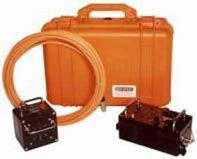 Use dust covers on unused socketsDo not put strong tension on cables. Use cable strain relief snap hooks